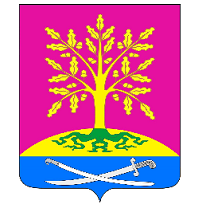 ПРОЕКТСОВЕТ ПЕРЕЯСЛОВСКОГО СЕЛЬСКОГО ПОСЕЛЕНИЯБРЮХОВЕЦКОГО РАЙОНАРЕШЕНИЕот ___________	№ ____ст-ца ПереясловскаяО внесении изменений в решение Совета Переясловского сельского поселения Брюховецкого района от 13 марта 2020 года № 33 «Об утверждении Положения о муниципальной службе в администрации Переясловского сельского поселения Брюховецкого района»	В целях приведения в соответствие с Федеральным законом от 2 марта 2007 года № 25-ФЗ «О муниципальной службе в Российской Федерации», руководствуясь Уставом Переясловского сельского поселения Брюховецкого района, руководствуясь Уставом Переясловского сельского поселения Брюховецкого района, Совет Переясловского сельского поселения Брюховецкого района р е ш и л:Внести в приложение к решению Совета Переясловского сельского поселения Брюховецкого района от 13 марта 2020 года № 33 «Об утверждении Положения о муниципальной службе в администрации Переясловского сельского поселения Брюховецкого района» следующие изменения:В подпункте 1, 2 пункта 4.1 раздела 4 главы III Положения слова «аппарате избирательной комиссии муниципального образования» исключить.Подпункт 4 пункта 1.1  раздела 1 главы VII Положения изложить в следующей редакции: «в) избрания на оплачиваемую выборную должность в органе профессионального союза, в том числе в выборном органе первичной профсоюзной организации, созданной в органе местного самоуправления;»; 2) участвовать в управлении коммерческой или некоммерческой организацией, за исключением следующих случаев:а) участие на безвозмездной основе в управлении политической партией, органом профессионального союза, в том числе выборным органом первичной профсоюзной организации, созданной в органе местного самоуправления, участие в съезде (конференции) или общем собрании иной общественной организации, жилищного, жилищно-строительного, гаражного кооперативов, товарищества собственников недвижимости;б) участие на безвозмездной основе в управлении некоммерческой организацией (кроме участия в управлении политической партией, органом профессионального союза, в том числе выборным органом первичной профсоюзной организации, созданной в органе местного самоуправления, участия в съезде (конференции) или общем собрании иной общественной организации, жилищного, жилищно-строительного, гаражного кооперативов, товарищества собственников недвижимости) с разрешения представителя нанимателя, которое получено в порядке, установленном законом субъекта Российской Федерации;». Подпункт  4 пункта 1.1 раздела 1 главы VII  Положения изложить в следующей редакции: «4) ведение трудовых книжек муниципальных служащих (при наличии), формирование сведений о трудовой деятельности за период прохождения муниципальной службы муниципальными служащими и представление указанных сведений в порядке, установленном законодательством Российской Федерации об индивидуальном (персонифицированном) учете в системе обязательного пенсионного страхования, для хранения в информационных ресурсах Пенсионного фонда Российской Федерации;».2. Главному специалисту администрации Переясловского сельского поселения Брюховецкого района Е.Ю.Суворовой обнародовать и разместить настоящее постановление на официальном сайте администрации Переясловского сельского поселения Брюховецкого района в информационно-телекоммуникационной сети «Интернет». 3. Контроль за выполнением настоящего решения возложить на депутатскую комиссию Совета Переясловского сельского поселения по социальным вопросам (Дужая).4. Решение вступает в силу со дня его официального обнародования.Глава Переясловского сельского поселенияБрюховецкого района	С.В. НеваленыхПредседатель СоветаПереясловского сельского поселенияБрюховецкого района	И.А. Лещук